Новогодний подарок. Только самые свежие и вкусные конфеты ведущих производителей.Наши подарки не содержат карамели!!!В состав подарка входят:1.Шоколадные конфеты. Вес - 250 гр.2. Сюрприз: символ года – мягкая игрушка  Кошелек Собачка или набор для творчества Новогодняя подвеска с карандашами.Конфеты: 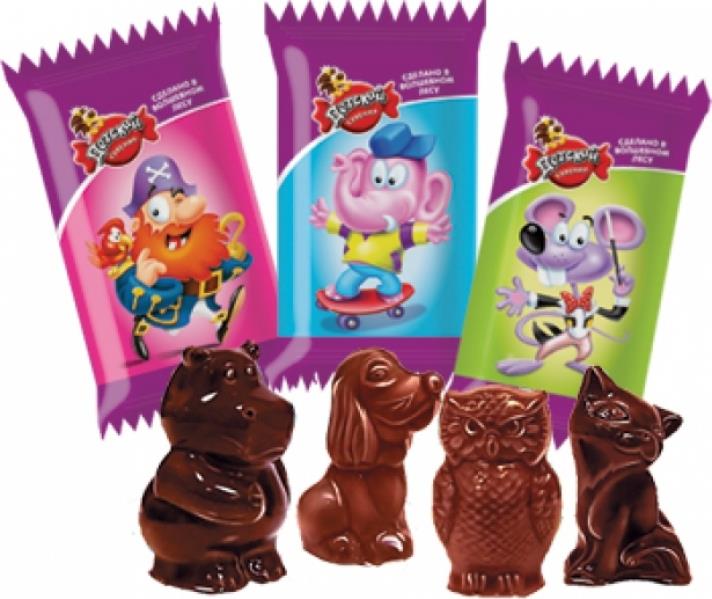 Детский сувенир – 1шт. (Пр-ль Славянка)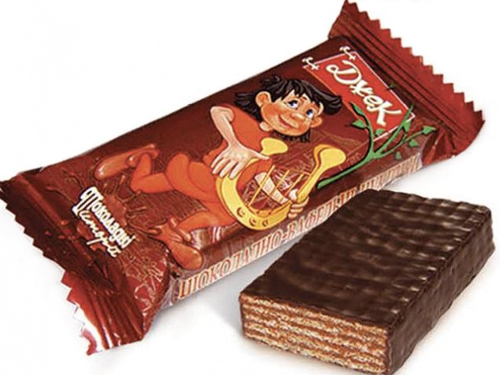 Фафля – 1 шт. (Пр-ль Конти)Конфета «35» - 1шт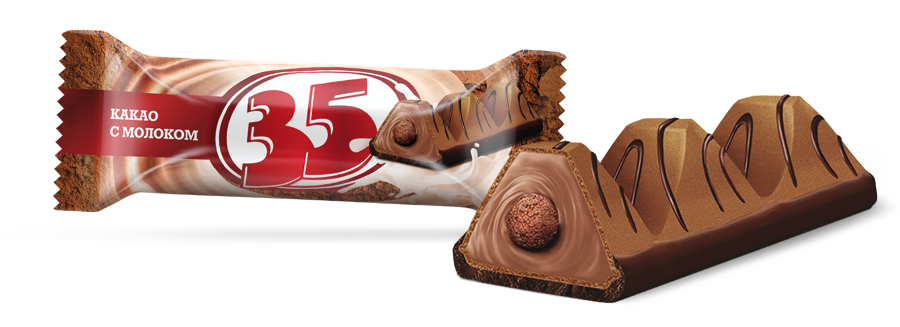 (Пр-ль Эссен Продакшин АГ)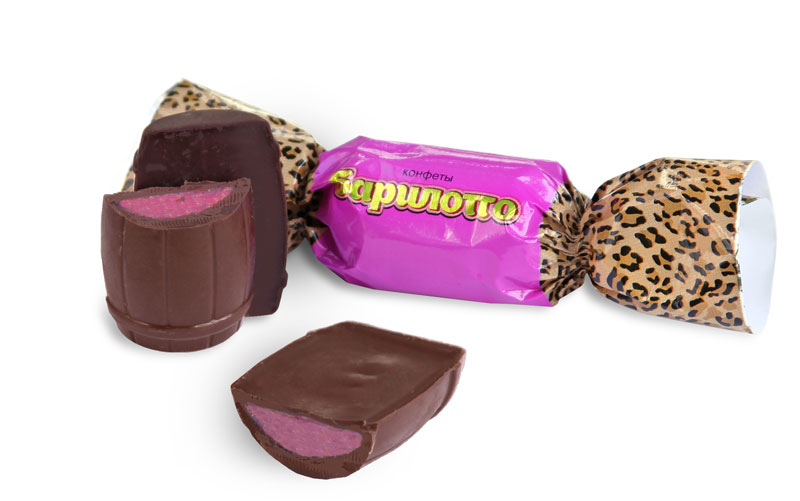 Бочонки – 2 шт (Пр-ль  ООО Кондитерская фабрика "Жако")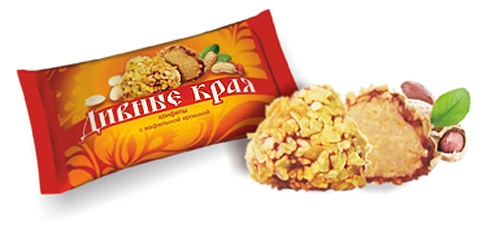 5.«Дивные края» - 1 шт(Пр-ль фабрика "Пермская")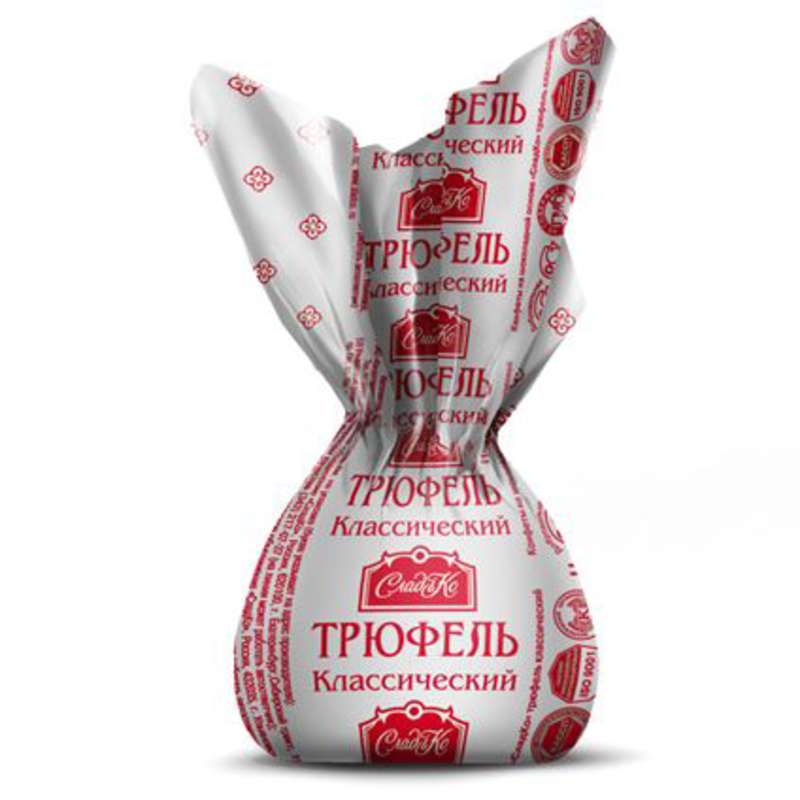 Трюфель классический – 1 шт (Пр-ль  Сладко)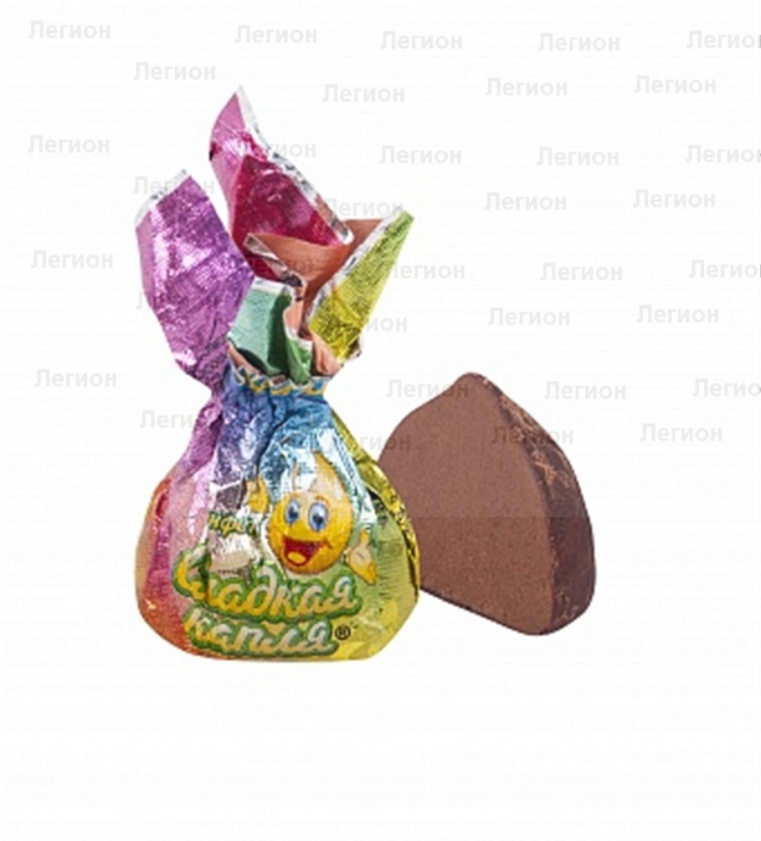 Сладкая капля – 1шт(Пр-ль Красный Октябрь)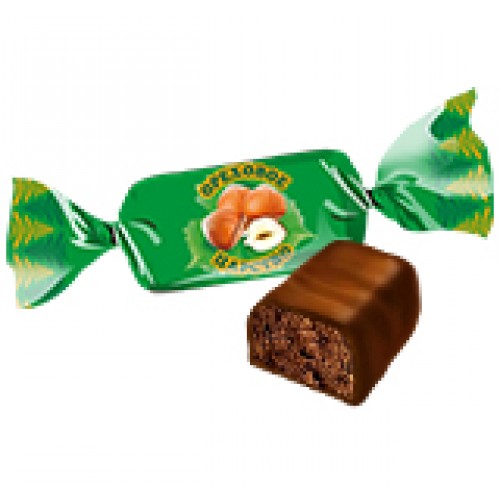 Ореховое царство -1 шт(Пр-ль Невский кондитер)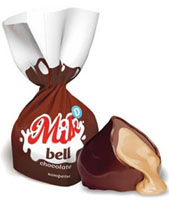 Milk Bel -1 шт(Пр-ль Кондитерская фабрика "Пермская") «Птица дивная» - 1шт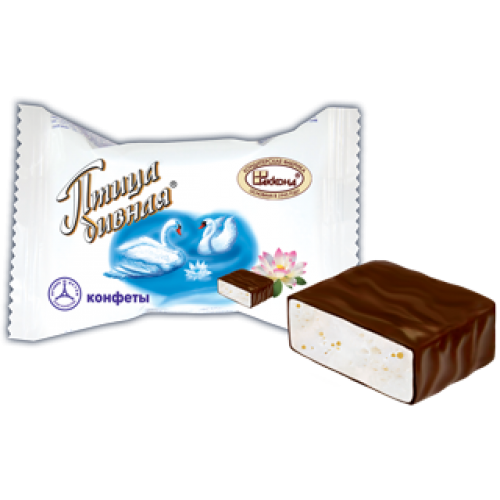 (Пр-ль фабрика «Акконд»)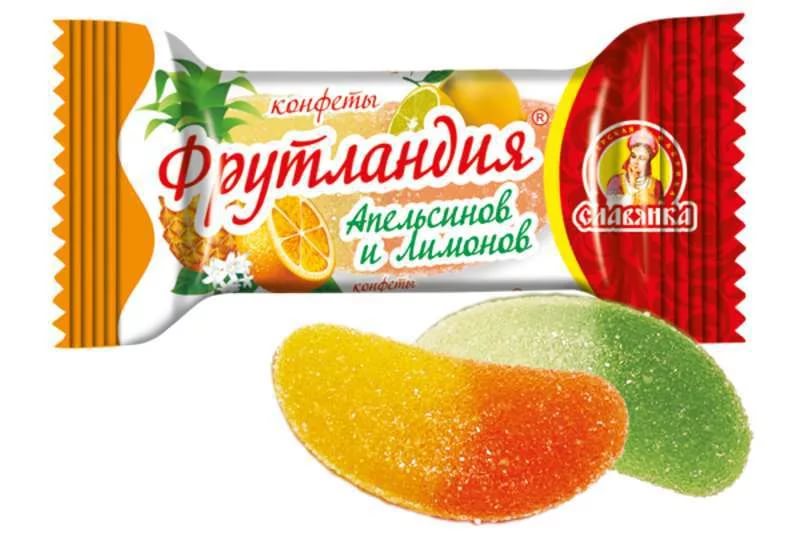 Фрутландия – 1шт (Пр-ль Славянка)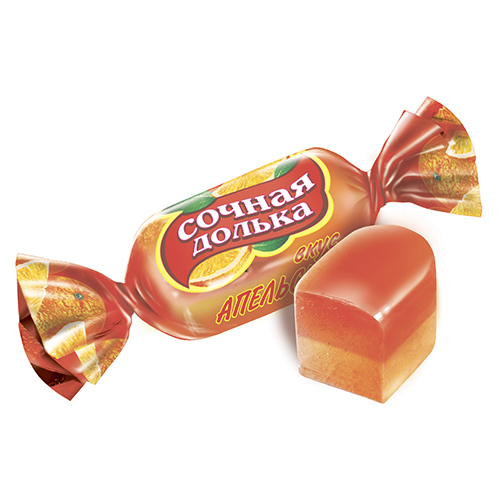 12.Сочная долька – 1 шт (Пр-ль Красный Октябрь)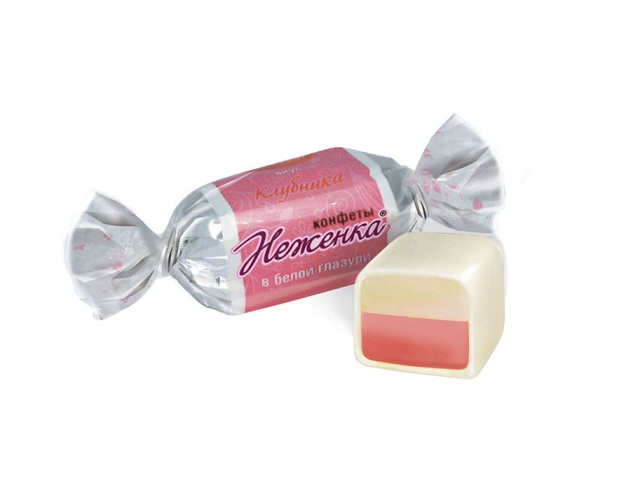 Конфета Неженка -1 шт(Пр-ль Ротфронт)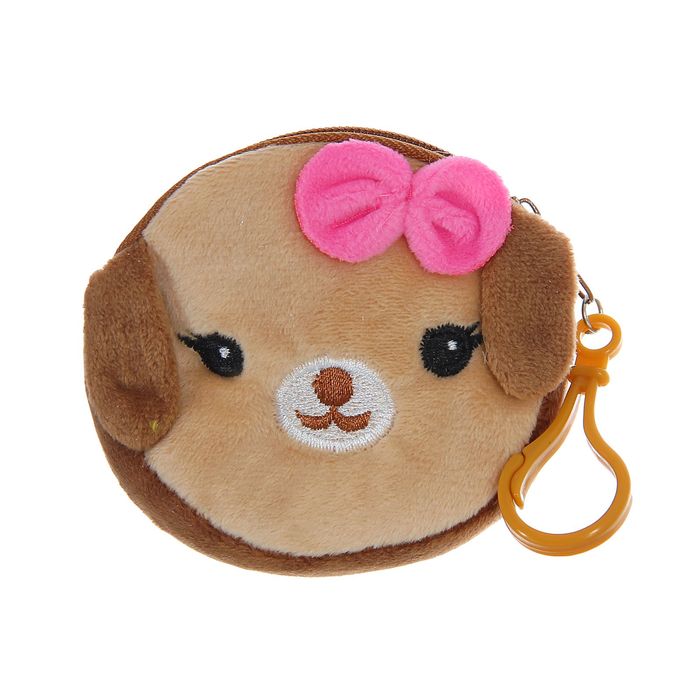 Сюрприз 1 вариант: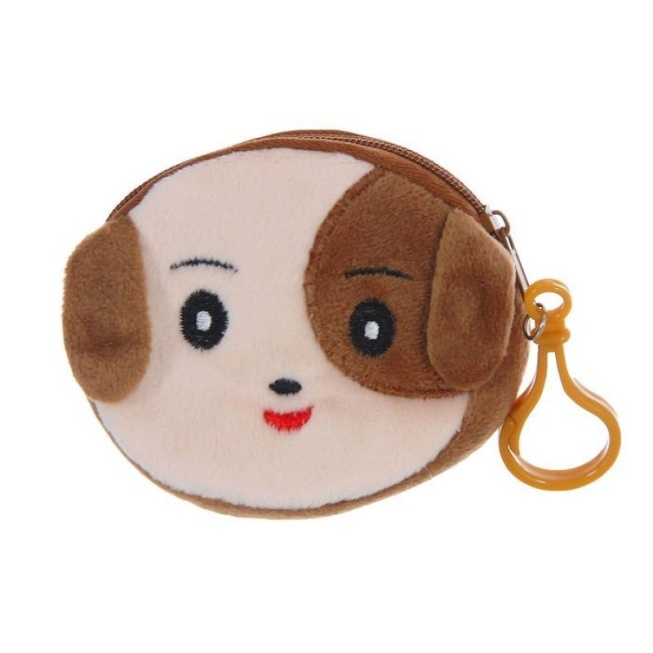 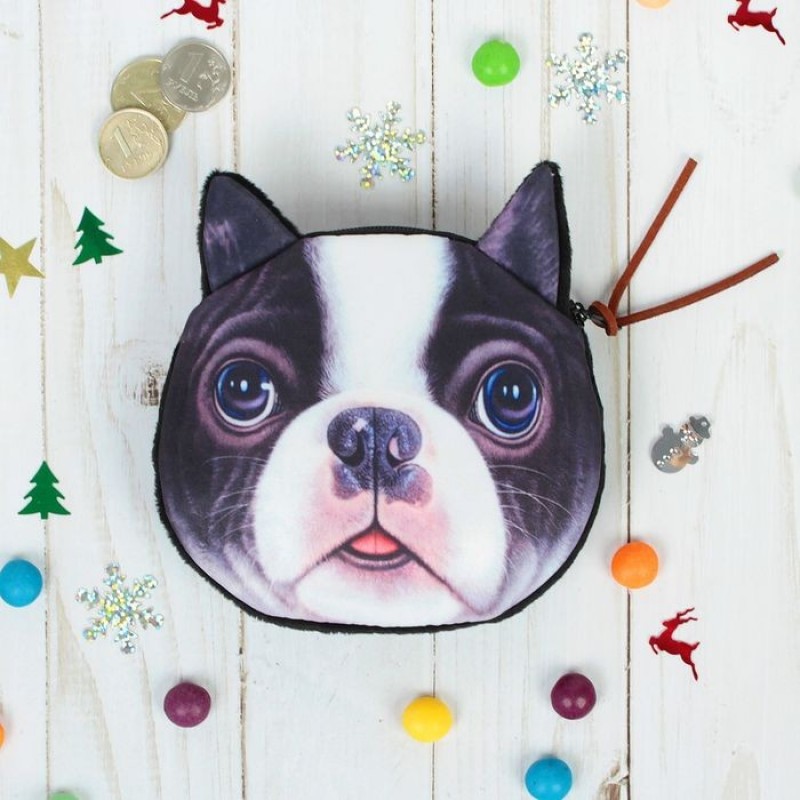 Сюрприз 2 вариант: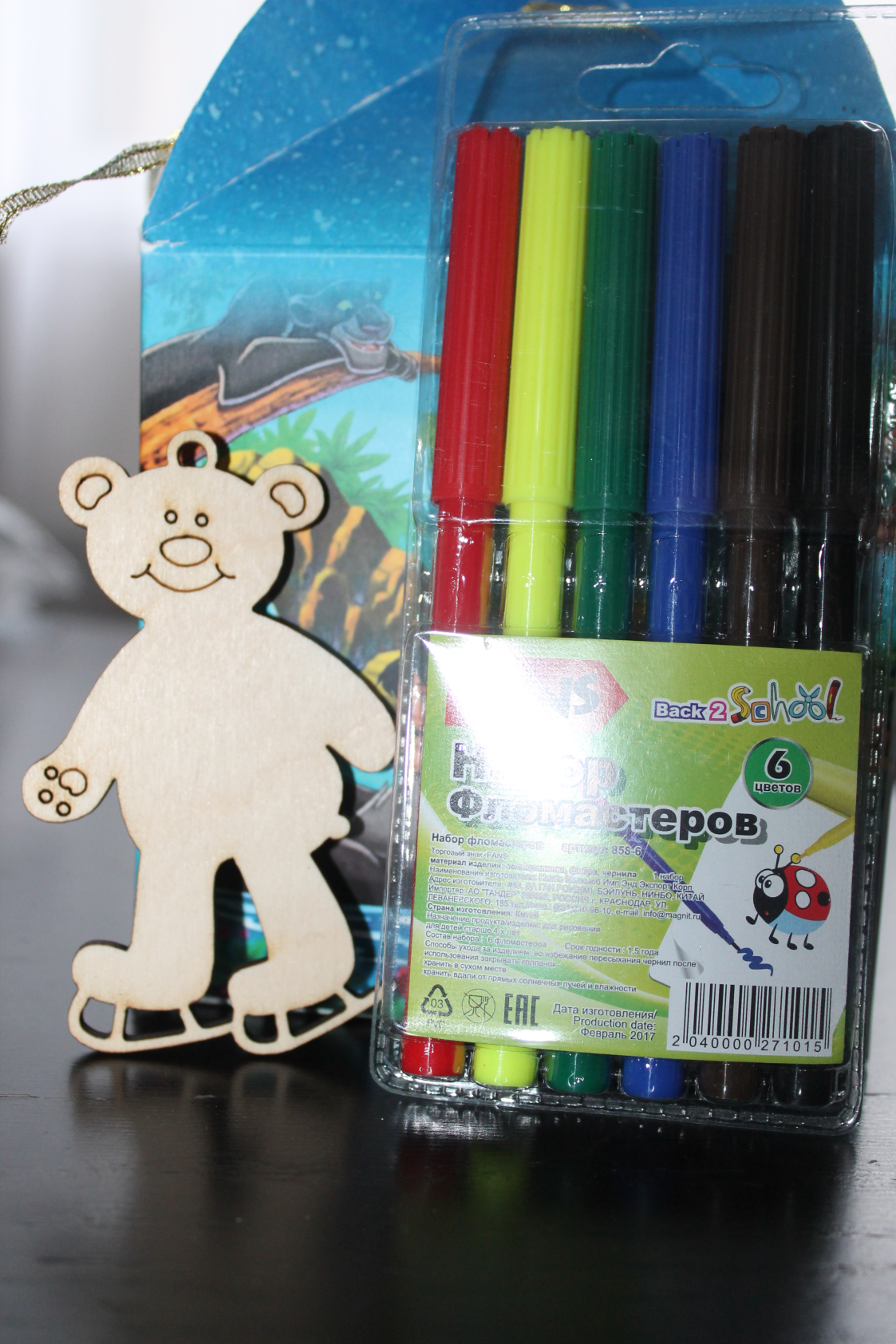 